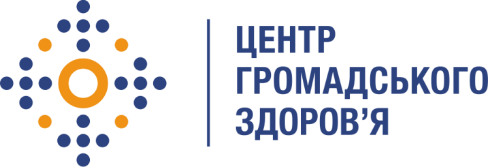 Державна установа 
«Центр громадського здоров’я Міністерства охорони здоров’я України» оголошує конкурс на посаду фахівця з управління та протидії вірусним гепатитам та опіоїдної залежності рамках проекту SILPT (Підтримка системи епідеміологічного нагляду за ВІЛ і системи управління/поліпшення якості лабораторій Міністерства охорони здоров’я України, покращення використання стратегічної інформації та pозбудова потенціалу громадської охорони здоров’я) в рамках Надзвичайної ініціативи Президента США з надання допомоги у боротьбі з ВІЛ/СНІД (PEPFAR) за фінансової підтримки «Центри контролю та профілактики захворювань США (CDC)»Назва позиції: Фахівець з управління та протидії вірусним гепатитам та опіоїдної залежностіРівень зайнятості: повнаІнформація щодо установи:Головним завданнями Державної установи «Центр громадського здоров’я Міністерства охорони здоров’я України» (далі – Центр є діяльність у сфері громадського здоров’я. Центр виконує лікувально-профілактичні, науково-практичні та організаційно-методичні функції у сфері охорони здоров’я з метою забезпечення якості лікування хворих на соціально небезпечні захворювання, зокрема ВІЛ/СНІД, туберкульоз, наркозалежність, вірусні гепатити тощо, попередження захворювань в контексті розбудови системи громадського здоров’я. Центр приймає участь в розробці регуляторної політики і взаємодіє з іншими міністерствами, науково-дослідними установами, міжнародними установами та громадськими організаціями, що працюють в сфері громадського здоров’я та протидії соціально небезпечним захворюванням.Основні обов'язки:1. Участь у координації розвитку та розширення програми діагностики та лікування психічних та поведінкових розладів, пов’язаних із вживанням опіоїдів, програм замісної підтримувальної терапії (далі – ЗПТ) на національному та регіональному рівні.2.  Участь у виконанні активностей за напрямом замісної підтримувальної терапії проекту «Посилення лікування ВІЛ-інфекції, спроможності лабораторної мережі, замісної підтримуючої терапії та програмного моніторингу в Україні в рамках Надзвичайної ініціативи Президента США з надання допомоги у боротьбі з ВІЛ/СНІД (PEPFAR)» (далі – Проект).3. Моніторинг та оцінка виконання цілей проекту.4. Супровід  впровадження медичної інформаційної системи пацієнтів ЗПТ.5. Підготовка пропозицій та участь у розробці заходів щодо покращення надання послуг особам з психічними та поведінковими розладами внаслідок вживання психоактивних речовин.6. Збір даних рутинної статистики, верифікація отриманих даних та перевірка їх якості.7. Аналіз даних рутинної статистики щодо надання послуг ЗПТ на національному та регіональному рівні, аналіз індикаторів ефективності реалізації програми та формування рекомендації щодо покращення стану їх виконання.8. Участь у підготовці аналітичних довідок, рекомендацій та інших матеріалів за результатами проведеного аналізу.9. Взаємодія з структурними підрозділами з питань охорони здоров’я обласних та Київської міської державних адміністрацій, закладами охорони здоров’я  щодо покращення якості послуг, шляхів розширення програми та впровадження кращих практик до надання таких послуг, включаючи організацію інтегрованих послуг та послуг із залученням первинної ланки медичної допомоги.10. Координація та організація проведення тренінгів та інших заходів.Вимоги до професійної компетентності:Вища освіта за напрямом соціальна робота, громадське здоров’я, лікувальна справа або за іншим дотичним напрямом.Досвід проектної діяльності, організації та реалізації проектів міжнародної технічної підтримки.Досвід написання аналітичних матеріалів, проведення моніторингу та оцінки, підготовки звітів.Навички менеджменту та координації реалізації активностей, включаючи постановку завдань, відслідковування виконання тощо.Досвід роботи за напрямом зменшення шкоди, замісної підтримувальної терапії, ВІЛ/СНІД, надання допомоги особам які мають психічні та поведінкові розлади внаслідок вживання психоактивних речовин буде перевагою. Знання нормативно-правової бази, сучасних керівництв та стандартів щодо роботи з особами, які мають психічні та поведінкові розлади пов’язані із вживанням опіоїдів буде превагою. Знання англійської мови на рівні не нижче upper intermediate.Резюме мають бути надіслані електронною поштою на електронну адресу: vacancies@phc.org.ua. В темі листа, будь ласка, зазначте: «135-2022 Фахівець з управління та протидії вірусним гепатитам та опіоїдної залежності»Термін подання документів – до 29 червня 2022 року, реєстрація документів 
завершується о 18:00.За результатами відбору резюме успішні кандидати будуть запрошені до участі у співбесіді. У зв’язку з великою кількістю заявок, ми будемо контактувати лише з кандидатами, запрошеними на співбесіду. Умови завдання та контракту можуть бути докладніше обговорені під час співбесіди.Державна установа «Центр громадського здоров’я Міністерства охорони здоров’я України» залишає за собою право повторно розмістити оголошення про вакансію, скасувати конкурс на заміщення вакансії, запропонувати посаду зі зміненими обов’язками чи з іншою тривалістю контракту.